Podání stížnosti – piktogramyJestliže někdo porušuje moje práva, nebo se mi nelíbí, jak se ke mně chová – můžu/můžeme si stěžovat.Kdo si může stěžovat? – Já sama/sám.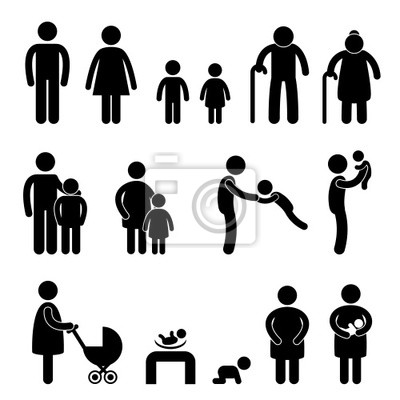 Kdokoliv z mé rodiny, nebo mých příbuzných.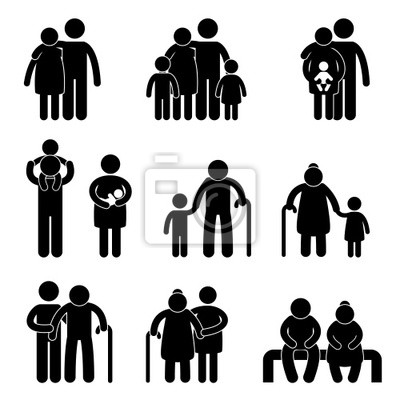 Komu si můžu stěžovat? – Komukoliv koho kolem sebe uvidím.Jakým způsobem můžu stížnost podat?ÚSTNĚ                PÍSEMNĚ          DO SCHRÁNKY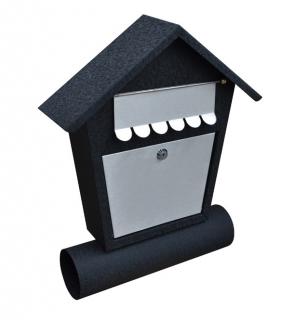 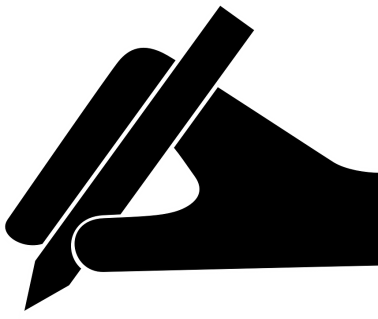 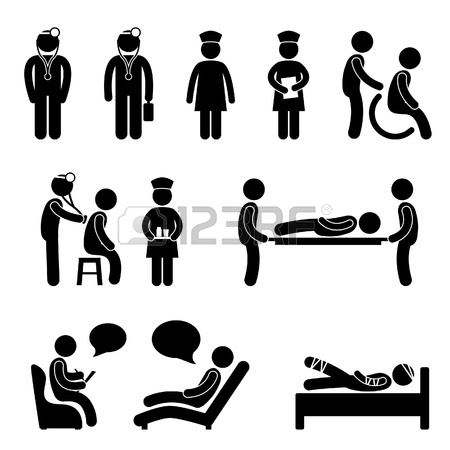 Kdy se můj problém vyřeší? – do 7 pracovních dnů.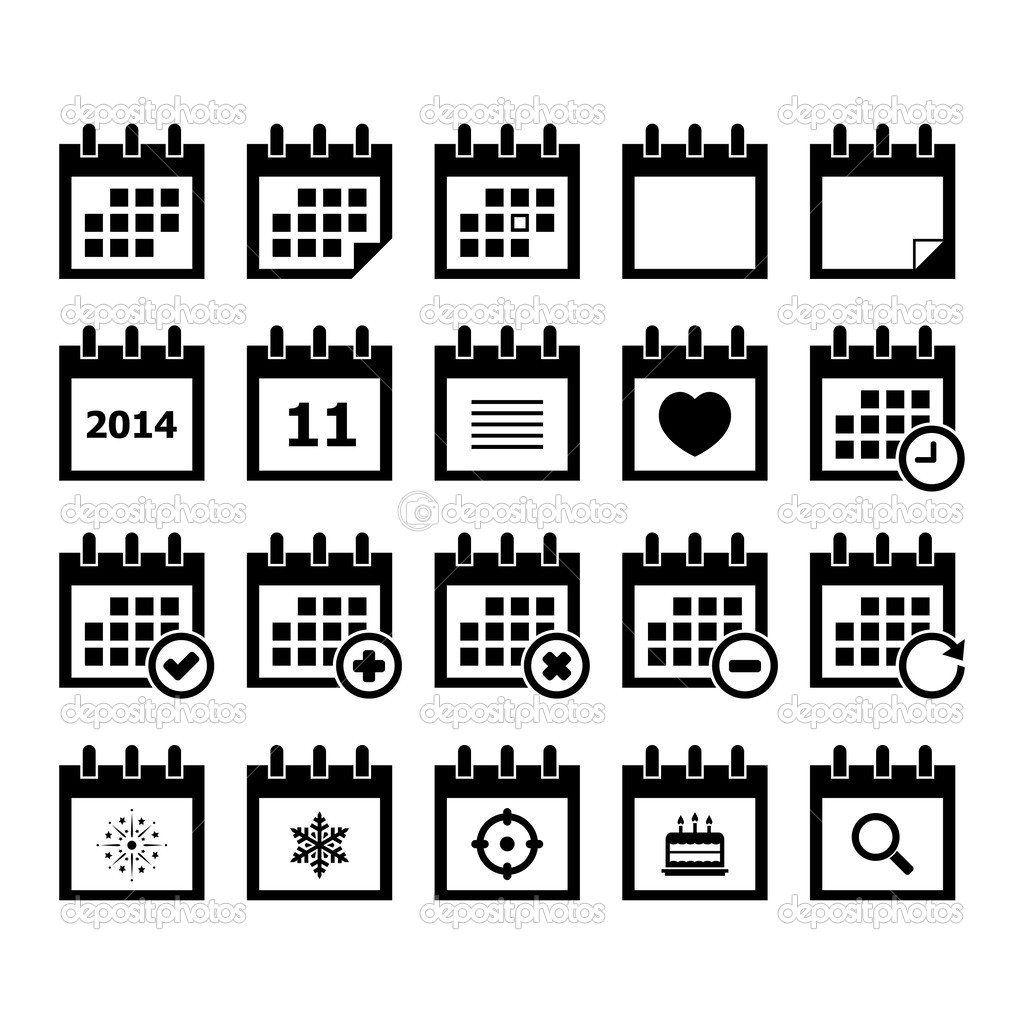 Když nedostanu odpověď do 30 dnů? Můžu si stěžovat: Nadřízený orgán: Krajský úřad SK vedoucí odboru sociálních věcíNezávislé orgány: 1) Kancelář veřejného ochránce práv (Ombudsman) Údolní 39, 602 00 Brno, 542 542 8882) ELPIDA – linka seniorů 800 200 007 Bezplatná linka důvěry pro seniory. 3) Český Helsinský výbor, Štefánkova 21, 150 00 Praha 5, tel.: 257 221 142 4) Liga lidských práv, Burešova 6, 602 00 BRNO, tel.: 545 210 446 5) MPSV, Na Poříčním právu 1/376, 128 01 Praha 2, tel.:221 921 111 6) Městská policie, nám T. G. Masaryka 2, 326 771 240 7) Policie ČR, tel.: 326771 629